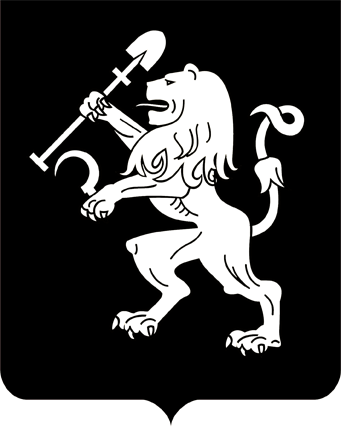 АДМИНИСТРАЦИЯ ГОРОДА КРАСНОЯРСКАПОСТАНОВЛЕНИЕО премии Главы города «Красноярск рукотворный»инициативным горожанам города Красноярска В целях привлечения жителей города Красноярска к участию в социально значимых мероприятиях, реализуемых на территории города, вовлечения горожан в преобразование общественных, культурных             пространств, улучшение городской среды, в соответствии со ст. 16             Федерального закона от 06.10.2003 № 131-ФЗ «Об общих принципах организации местного самоуправления в Российской Федерации», руководствуясь ст. 41, 58, 59 Устава города Красноярска,ПОСТАНОВЛЯЮ:1. Утвердить Положение о премии Главы города «Красноярск рукотворный» инициативным горожанам города Красноярска согласно приложению 1.2. Утвердить состав комиссии по определению лауреатов премии Главы города «Красноярск рукотворный» инициативным горожанам города Красноярска согласно приложению 2.3. Признать утратившими силу постановления администрации города:от 19.05.2017 № 324 «О премии Главы города «Красноярск рукотворный» инициативным горожанам города Красноярска»;от 07.08.2018 № 504 «О внесении изменений в постановление          администрации города от 19.05.2017 № 324».4. Управлению информатизации и связи администрации города             обеспечить техническую поддержку официального сайта администрации города для реализации положений настоящего постановления. 5. Настоящее постановление опубликовать в газете «Городские новости» и разместить на официальном сайте администрации города.Глава города                                                             		        С.В. ЕреминПриложение 1к постановлениюадминистрации городаот _____________ № _______ПОЛОЖЕНИЕо премии Главы города «Красноярск рукотворный» инициативным горожанам города Красноярска 
I. Общие положения1. Настоящее Положение регулирует порядок присуждения премии Главы города «Красноярск рукотворный» инициативным горожанам города Красноярска (далее – премия).2. Определение лауреатов на получение премии осуществляется по результатам проведения конкурса на соискание премии Главы города «Красноярск рукотворный» инициативным горожанам города Красноярска (далее – конкурс).3. Целью проведения конкурса является вовлечение горожан в развитие открытых городских пространств, улучшение атмосферы городской среды.4. Учредителем конкурса является администрация города Красноярска. Оператором проведения конкурса является муниципальное автономное учреждение «Центр реализации социальных проектов». Оператор конкурса осуществляет сбор, анализ и оценку поступившей конкурсной документации.Общее руководство конкурсом осуществляет комиссия по определению лауреатов премии Главы города «Красноярск рукотворный» инициативным горожанам города Красноярска (далее – комиссия). 5. К участию в конкурсе допускаются граждане Российской Федерации, достигшие 18 лет, проживающие на территории города Красноярска. 6. Конкурс проводится в 7 этапов: 1-й этап: представление претендентами на участие в конкурсе конкурсной документации в течение 10 календарных дней со дня, следующего за днем объявления конкурса; 2-й этап: обработка оператором конкурса представленной конкурсной документации и передача ее в комиссию в течение 3 календарных дней со дня, следующего за днем окончания срока приема конкурсной документации;3-й этап: принятие решения о допуске претендентов на участие в конкурсе не позднее 5 календарных дней со дня, следующего за днем предоставления оператором конкурса конкурсной документации;4-й этап: проведение участниками конкурса мероприятий, заявленных в конкурсной документации, и осуществление мониторинга мероприятий рабочей группой по осуществлению мониторинга мероприятий участников конкурса (далее – рабочая группа) в течении периода, указанного в пункте 11 настоящего Положения;5-й этап: проведение интерактивного голосования жителями города в информационно-телекоммуникационной сети Интернет. Интерактивное голосование открывается в течение 3 календарных дней после окончания периода, указанного в пункте 11 настоящего Положения, и длится 7 календарных дней;6-й этап: обработка результатов интерактивного голосования – не позднее 3 календарных дней со дня, следующего за днем окончания интерактивного голосования;7-й этап: определение комиссией лауреатов премии – не позднее          7 календарных дней со дня, следующего за днем окончания обработки результатов интерактивного голосования.7. Лицам, определенным лауреатами, вручается денежная премия, диплом Главы города. 8. Ежегодно присуждается не более восьми премий. Размер денежной премии составляет 100 тысяч рублей каждому лауреату без учета налогов на доходы физических лиц.II. Условия и порядок определения участников конкурса9. Информационное сообщение о проведении конкурса размещается оператором конкурса на официальном сайте администрации города не менее чем за 1 день до начала приема конкурсной документации и должно содержать следующие сведения:цель конкурса;срок проведения конкурса; условия, порядок проведения конкурса;перечень документов, представляемых претендентами, необходимых для участия в конкурсе, определенный настоящем Положением;порядок объявления результатов конкурса;адрес приема конкурсной документации и контактные телефоны.10. Претендентам на участие в конкурсе необходимо представить конкурсную документацию, включающую:заявку на участие в конкурсе, оформленную в соответствии с приложением 1 к настоящему Положению на печатном и электронном носителях;видеоматериал на электронном носителе, содержащий исполнение каждого заявленного мероприятия;копии документов (заполненные страницы паспорта, свидетельство о постановке физического лица на учет в налоговом органе на территории Российской Федерации, страховое свидетельство обязательного пенсионного страхования);заявление с указанием номера лицевого счета в кредитной организации на перечисление премии; согласие на обработку персональных данных согласно приложению 2 к настоящему Положению.Материалы, поданные на конкурс, не возвращаются. 11. При подготовке конкурсной документации претенденты на участие в конкурсе должны предусмотреть следующее:проведение мероприятий на открытых городских пространствах в период с 20 июня по 13 сентября по четвергам и (или) пятницам;проведение мероприятий должно осуществляться в указанный в настоящем пункте период не менее 6 раз продолжительностью не менее 2 часов (каждое мероприятие);обеспечение мероприятий музыкальным сопровождением в течение всего заявленного времени.12. Конкурсная документация предоставляется по адресу: 660068, г. Красноярск, а/я 5861, с пометкой «Для участия в конкурсе на соискание премии Главы города «Красноярск рукотворный» инициативным горожанам города Красноярска». Конкурсная документация, поступившая после окончания срока приема (в том числе по почте), к участию в конкурсе не допускается.13. При отсутствии конкурсной документации комиссия вправе объявить проведение конкурса повторно или объявить об его отмене           в соответствующем году. В случае если участие в конкурсе принял только один участник, конкурс считается несостоявшимся, лауреаты не определяются.14. К полномочиям комиссии относятся:определение участников конкурса из претендентов на участие в конкурсе;решение вопроса о принятии или отклонении претендента от участия в конкурсе в случае выявления недостоверных сведений, указанных в представленной конкурсной документации, либо несоответствия материалов условиям конкурса; подведение итогов конкурса, решение вопроса о присуждении премии участнику конкурса или отказе в присуждении в случае непроведения мероприятий, заявленных в конкурсной документации, а также несоответствия проведенных мероприятий заявленным полностью или частично;определение лауреатов конкурса, вручение дипломов. 15. Члены комиссии осуществляют работу на безвозмездной               основе. 16. Решение комиссии считается правомочным, если на заседании присутствует более половины ее состава. 17. Решение на заседании комиссии принимается путем открытого голосования простым большинством голосов участников заседания.           В случае равенства голосов принимается решение, за которое проголосовал председатель комиссии. 18. Решение комиссии оформляется протоколом, который подписывается председателем комиссии и секретарем комиссии, с приложением заполненной ведомости согласно приложению 3 к настоящему Положению. 19. Комиссия из претендентов на участие в конкурсе определяет участников конкурса по пятибалльной шкале, исходя из средней арифметической суммы баллов, по следующим критериям:количество заявленных мероприятий в период с 13 июня                   по 13 сентября;продолжительность каждого мероприятия;техника и мастерство исполнения, художественно-эстетический уровень исполнения.Участниками конкурса становятся претенденты на участие в конкурсе, набравшие среднюю арифметическую сумму баллов не менее 9.20. Участники конкурса направляют в главное управление культуры администрации города уведомление о проведении на территории города массовых мероприятий в соответствии с распоряжением администрации города от 23.10.2015 № 371-р «О взаимодействии органов администрации города при рассмотрении уведомлений о проведении массовых мероприятий в городе Красноярске». III. Условия и порядок определения лауреатов премии21. Определение лауреатов премии осуществляется в 3 этапа:мониторинг мероприятий участников конкурса;проведение интерактивного голосования; обработка результатов мониторинга, интерактивного голосования.22. С целью проведения мониторинга мероприятий участников конкурса председателем комиссии утверждается состав рабочей группы и график проведения мониторинга. Состав рабочей группы формируется главным управлением культуры администрации города из представителей подведомственных учреждений.23. Рабочая группа выезжает на место проведения мероприятий в составе трех членов рабочей группы, осуществляет фото и видеофиксацию мероприятий, проверяет проводимые мероприятия на соответствие заявленным мероприятиям в конкурсной документации, дает оценку качеству проведенных мероприятий по пятибалльной шкале исходя из средней арифметической суммы баллов. Секретарь рабочей группы по итогам мониторинга составляет заключение в соответствии с приложением 4 к настоящему Положению  за подписью руководителя и членов рабочей группы, осуществивших мониторинг. 24. Комиссия определяет лауреатов премии, исходя из:оценочных баллов рабочей группы;результатов интерактивного голосования. По результатам интерактивного голосования каждые 10 голосов оцениваются в 1 балл (с применением правил математического округления до целого значения).Решение комиссии оформляется протоколом, который подписывается председателем и секретарем комиссии, с приложением запол-ненной сводной ведомости согласно приложению 5 к настоящему               Положению. 25. Лауреатом конкурса признается его участник, набравший наибольшую сумму оценочных баллов. При равенстве оценочных баллов у двух и более участников конкурса преимущество отдается тому, кто получил лучшие результаты интерактивного голосования.Решение комиссии о награждении не более 8 лауреатов премии оформляется протоколом с указанием лауреатов конкурса. Протокол подписывается председателем и секретарем комиссии.26. В течение пяти календарных дней с даты подписания протокол заседания комиссии направляется в управление делами администрации города с приложением копий документов и с указанием контактных           телефонных номеров лауреатов премии для организации выплаты денежной премии.IV. Финансирование27. Расходы на выплату премии и налоговые отчисления в бюджет, а также расходы на проведение конкурса производятся в пределах средств, предусмотренных по смете расходов администрации города на указанные цели на соответствующий финансовый год.V. Порядок вручения премии28. Вручение денежной премии, диплома Главы города производится в торжественной обстановке Главой города или по его поручению представителем администрации города.29. Организация и проведение торжественной церемонии вручения премии осуществляется департаментом Главы города администрации города.  30. Список лауреатов премии размещается на официальном сайте администрации города в сети Интернет в течение семи календарных дней с даты принятия комиссией решения о награждении лауреатов.Приложение 1к Положению о премии Главы города «Красноярск рукотворный» инициативным горожанам города КрасноярскаЗАЯВКА на участие в конкурсе на соискание премии Главы города«Красноярск рукотворный» инициативным горожанам города Красноярска1. Фамилия, имя, отчество, контактный номер телефона, адрес электронной почты претендента на участие в конкурсе.2. Описание деятельности претендента на участие в конкурсе (опыт проведения мероприятий).3. Перечень заявленных мероприятий.4. Содержательное описание каждого мероприятия.5. Место проведения мероприятий.6. Периодичность и продолжительность мероприятий.Претендент на участиев конкурсе                                             ___________  __________________                                                                                         (подпись)  (расшифровка подписи)				                                                  М.П.Приложение 2к Положению о премии Главы города «Красноярск рукотворный» инициативным горожанам города КрасноярскаСОГЛАСИЕ на обработку персональных данных гражданина, подающего конкурсную документацию на участие в конкурсе на присуждение премии «Красноярск рукотворный» инициативным горожанам города Красноярскаг. Красноярск                                        «______»                           20      г.Я, _________________________________________________________,(Ф.И.О. субъекта персональных данных)зарегистрированный (ая) по адресу: __________________________________________________________________, (адрес места проживания, контактный телефон, адрес электронной почты)__________________________________________________________________,(наименование документа, удостоверяющего личность, серия, номер, сведения о дате выдачи документа и выдавшем его органе)в соответствии с п. 4 ст. 9 Федерального закона от 27.07.2006                 № 152-ФЗ «О персональных данных» выражаю свое согласие на обработку администрацией города Красноярска, расположенной по адресу: г. Красноярск, ул. Карла Маркса, 93 (далее – Оператор), моих персональных данных (далее – ПД): фамилии, имени, отчества; даты рождения, места рождения; гражданства; анкетных и биографических данных; идентификационного номера налогоплательщика; номера страхового свидетельства государственного пенсионного страхования (СНИЛС); информации об образовании, специальности, ученой степени; трудовом стаже; паспортных данных; адреса места жительства; адреса места регистрации и (или) пребывания; номерах личной телефонной связи, адресов электронной почты. Подтверждаю, что выражая такое согласие я действую по своей воле и в своем интересе. Согласие на обработку моих ПД дается Оператору: для целей обеспечения содействия субъектам ПД в прохождении процедур, связанных с проведением конкурса на присуждение премии «Красноярск рукотворный» инициативным горожанам города Красноярска; для целей обеспечения соблюдения Конституции Российской Федерации, федеральных законов и иных нормативных правовых актов Российской Федерации. Настоящее согласие действует бессрочно. Настоящим согласием я признаю и подтверждаю, что в случае необходимости представления моих ПД для достижения указанных целей третьим лицам (в том числе иным государственным органам, учреждениям здравоохранения, Территориальному фонду обязательного медицинского страхования Красноярского края, отделению Пенсионного фонда Российской Федерации по Красноярскому краю, территориальным органам федеральной налоговой службы, страховым медицинским организациям, правоохранительным органам и т.д.), а также в случае передачи функций и полномочий от Оператора другим лицам, Оператор вправе в необходимом объеме раскрывать для достижения указанных целей мои ПД таким третьим лицам, а также предоставлять таким третьим лицам документы, содержащие информацию о моих ПД. Настоящим согласием я признаю и подтверждаю, что настоящее согласие считается данным мною любым третьим лицам, указанным выше, и любые такие третьи лица имеют право на обработку моих ПД на основании настоящего согласия в целях и в объеме, указанных в настоящем согласии. Я оставляю за собой право отозвать настоящее согласие посредством составления соответствующего письменного документа, который может быть направлен мной в адрес Оператора по почте заказным письмом с уведомлением о вручении либо вручен лично под расписку представителю Оператора. 												          т(Ф.И.О.)				подпись		   (расшифровка подписи)Приложение 3к Положению о премии Главы города «Красноярск рукотворный» инициативным горожанам города КрасноярскаВЕДОМОСТЬоценочных баллов, набранных претендентами на участие в конкурсе на соискание премии Главы города «Красноярск рукотворный» инициативным горожанам города КрасноярскаПредседатель комиссии                                              __________________                                                                                                                      (подпись, Ф.И.О.)Секретарь комиссии                                                    __________________                                                                                                                       (подпись, Ф.И.О.)Приложение 4к Положению о премии Главы города «Красноярск рукотворный» инициативным горожанам города КрасноярскаЗАКЛЮЧЕНИЕрабочей группы по проведению мониторинга мероприятий участников конкурса на соискание премии Главы города «Красноярск рукотворный» инициативным горожанам города Красноярска Руководитель рабочей группы	                                                                                    ____________________                                                                                                                              (должность, Ф.И.О, подпись)Члены рабочей группы:                                            ____________________                                                                                                                              (должность, Ф.И.О, подпись)                                                                                    ____________________                                                                                                                              (должность, Ф.И.О, подпись)                                                                                    ____________________                                                                                                                              (должность, Ф.И.О, подпись)Приложение 5к Положению о премии Главы города «Красноярск рукотворный» инициативным горожанам города КрасноярскаСВОДНАЯ ВЕДОМОСТЬоценочных баллов, набранных участниками конкурса на соискание премии Главы города «Красноярск рукотворный» инициативным горожанам города Красноярска Председатель комиссии                                           ____________________                                                                                                                                               (подпись, Ф.И.О)Секретарь комиссии                                                 ____________________                                                                                                                                                (подпись Ф.И.О)Приложение 2к постановлениюадминистрации городаот _____________ № _______СОСТАВкомиссии по определению лауреатов премии Главы города «Красноярск рукотворный» инициативным горожанам 
города Красноярска04.06.2019№ 361Администрация города КрасноярскаКарла Маркса, ул. 93,г. Красноярск, 660049Администрация города КрасноярскаКарла Маркса, ул. 93,г. Красноярск, 660049Сведения о претенденте на участие в конкурсе Сведения о претенденте на участие в конкурсе Заместителю Главы города – руководителю департамента социального развития, председателю комиссии по определению лауреатов  премии Главы города «Красноярск рукотворный» инициативным горожанам города КрасноярскаФ.И.О.«____» __________ 20__ годаг. Красноярск№ п/пФамилия, имя,отчество претендента на участие в конкурсеСумма оценочных баллов по критериямСумма оценочных баллов по критериямСумма оценочных баллов по критериямСумма оценочных баллов по критериямСумма оценочных баллов по критериямСумма оценочных баллов по критериямСумма оценочных баллов по критериямСумма оценочных баллов по критериямСумма оценочных баллов по критериямСредняя арифметическая сумма баллов Ф.И.О. члена комиссии 1Ф.И.О. члена комиссии 1Ф.И.О. члена комиссии 1Ф.И.О. члена комиссии 2Ф.И.О. члена комиссии 2Ф.И.О. члена комиссии 2Ф.И.О. члена комиссии 3…Ф.И.О. члена комиссии 3…Ф.И.О. члена комиссии 3…1крите-рий 1крите-рий 2крите-рий 3крите-рий 1крите-рий 2крите-рий 3критерий 1критерий 2критерий 3234«_____» __________ 20__ годаг. Красноярск№ п/пФ.И.О. участника конкурсаНазвание мероприятияПояснение членов рабочей группы по проведению мероприятияОценочные баллыОценочные баллыОценочные баллыСредняя арифметическая сумма баллов № п/пФ.И.О. участника конкурсаНазвание мероприятияПояснение членов рабочей группы по проведению мероприятияФИО члена комиссии 1ФИО члена комиссии 2ФИО члена комиссии 3 Средняя арифметическая сумма баллов 123«_____» __________ 20__ годаг. Красноярск№ п/пФамилия, имя,отчество участника конкурсаКритерии оценкиКритерии оценкиОбщая сумма оценочных  баллов № п/пФамилия, имя,отчество участника конкурсасредняя арифметическая сумма баллов рабочей группырезультаты интерактивного голосованияОбщая сумма оценочных  баллов 123Боброва Наталья Леонидовна–заместитель Главы города – руководитель департамента социального развития, председатель комиссии;Антонов Денис Александрович–заместитель руководителя департамента социального развития администрации города – начальник отдела общественного взаимодействия, заместитель председателя комиссии;Коновалова Елена Васильевна–заместитель начальника отдела общественного взаимодействия департамента социального развития администрации города, секретарь комиссии;Бархатов Максим Валерьевич–исполняющий обязанности директора муниципального автономного учреждения города Красноярска «Центр реализации социальных проектов»;Богряцова Лада Викторовна–директор муниципального автономного учреждения «Красноярский городской дворец культуры»;Дроздов Виталий Александрович–председатель Общественной палаты города Красноярска (по согласованию);ЗахароваОксана Николаевна–директор муниципального молодежного автономного учреждения «Молодежный центр «Новые имена»;Карлова Ольга Анатольевна–генеральный директор Фонда развития          Сибири (по согласованию); Курамшина Елена Вячеславовна–депутат Красноярского городского Совета депутатов (по согласованию); Костюков Сергей Викторович–руководитель главного управления культуры администрации города;ТрухинаНаталия Вадимовна–директор муниципального автономного учреждения «Дворец культуры имени                   1 Мая».